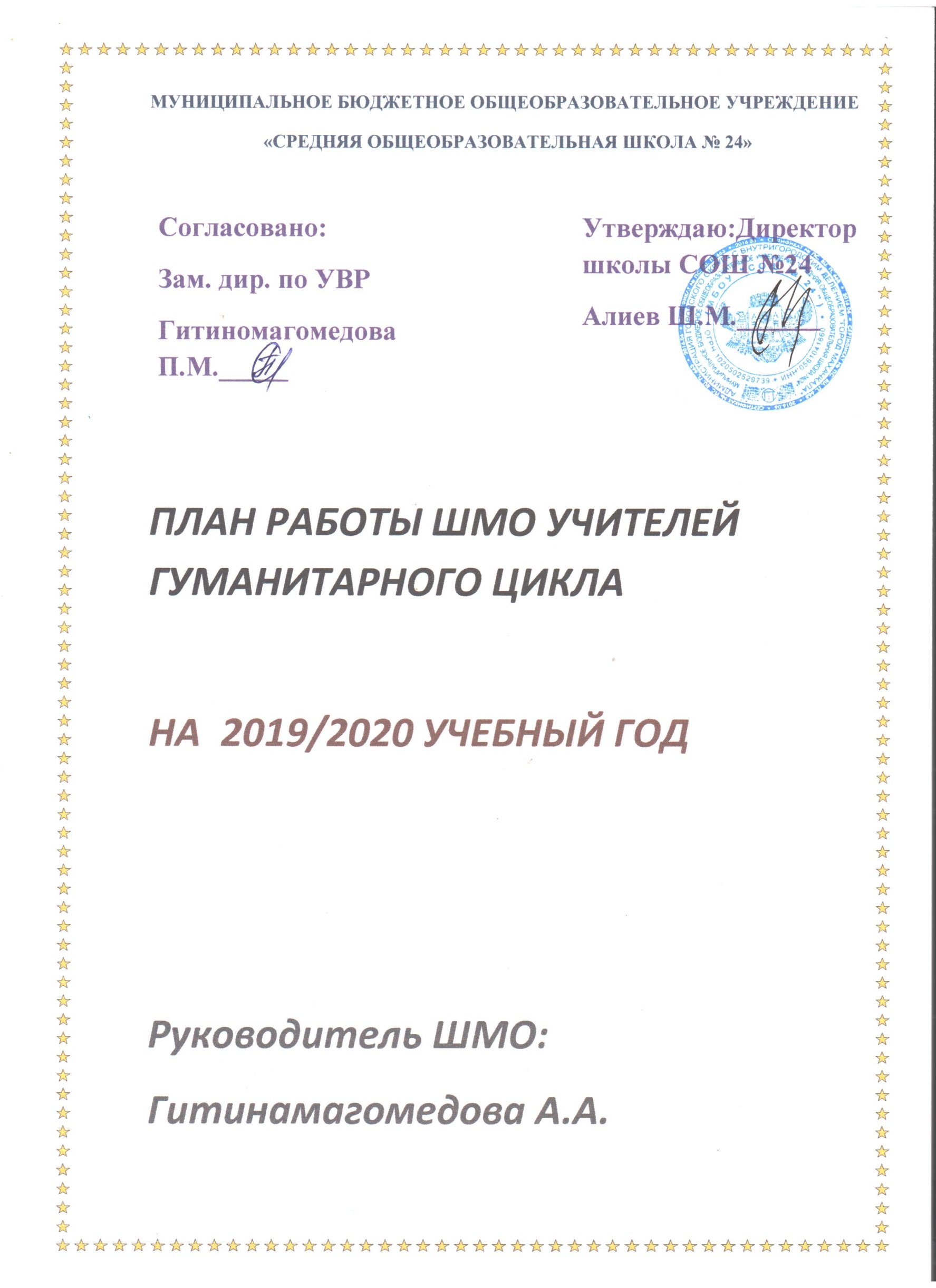 План работы ШМОучителей русского языка и литературына 2019-2020 учебный                                                 Знания будут тем прочнее и полнее ,чем большим количеством органовчувств они воспринимаются.К .Ушинский                                                                                       Методическая тема школы:«Обновление содержание и технологий образования , обеспечивающее качество образования и компетентностный подход»Тема работы МО :«Внедрение современных образовательных технологий в целях повышения качества образования по предметам гуманитарного цикла в условиях перехода на ФГОС»Цель работы :1.Повышение и совершенствование профессионального уровня учителей.2.Внедрение новых технологий преподавания.3.Создание условий перехода на ФГОС нового поколения.4 .Изучение , обобщение и использование на практике передового педагогического опыта учителей.Направление методической работы МО:*Совершенствование педагогического и профессионального мастерства учителя , распространение опыта *Стимулирование познавательной самостоятельности учащихся и развитие у них творческого потенциала*Повышение качества обученияЗадачи методической работы МО:*эффективное использование   и развитие профессиональных умений педагогов ,в условиях перехода на ФГОС ООО ;*изучение нормативной и методической документации по вопросам соответствия требованиям новых образовательных стандартов ООО;*деятельность педагогического состава по приведению образовательной среды школы в соответствие  стребованиями новых образовательных стандартов ;*отбор содержания и составление рабочих программ по предметам с учетом индивидуальных особенностей общеобразовательного учреждения;*взаимопосещание педагогами уроков в классе , непосредственно работающем по новым образовательным стандартам , с последующим анализом и самоанализом уроков по формированию УУД;*организация открытых уроков;*выработка единых требований к системе оценки достижений учащихся и инструментарий для оценивания результатов на первой и второй ступенях обучения;*разработка системы промежуточного и итогового мониторинга обучающихся ;*составление отчетов о самообразовании педагогов по повышению своей профессиональной компетентности;*активизировать работу с одаренными детьми и организовать целенаправленную работу со слабоуспевающими учащимися через индивидуальные задания, выполнение которых основано на использовании современных технологий ;*повысить уровень подготовки учащихся к ОГЭ по предметам гуманитарного цикла через внедрение современных образовательных технологий  (проектной ,исследовательской , ИКТ) ;*повышать качество образования и развивать интерес к дисциплинам гуманитарного цикла , используя деятельностный подход в обучении , организацию проектной деятельности учащихся по предметам.*активизировать деятельность членов педагогического коллектива в творческих проектах , конкурсах ,дистанционных олимпиадах.*расширить ИКТ – компетентность учителей и учащихся.Формы работы МО :*заседания МО*сообщения из опыта работы в сочетании с открытыми уроками , мастер классами*взаимопосещение уроков у коллег школы*отчеты по самообразованию Раздел 1.Организационно –педагогическая деятельностьРаздел 2. Учебно-методическая деятельностьРаздел 3. Мероприятия по усвоению обязательного минимума образования по предметам гуманитарного циклаРаздел 4. Организация внеклассной работы по предметамПЛАН РАБОТЫ ШКОЛЬНОГО МО УЧИТЕЛЕЙ ГУМАНИТАРНОГО ЦИКЛА НА 2018/2019 УЧЕБНЫЙ ГОДЗаседание №1 тема: планирование и организация методической работы учителей МО гуманитарного цикла на 2019/2020 учебный год»Заседание № 2. Тема   : «ПОВЫШЕНИЯ КАЧЕСТВА ЗНАНИЙ ЧЕРЕЗ АКТИВИЗАЦИЮ ВНЕКЛАССНОЙ И ВНЕУРОЧНОЙ РАБОТЫ»Заседание № 3   Тема : «Формы распространения педагогического опыта педагога»Задание №4   Тема: «ИТОГОВАЯ АТТЕСТАЦИЯ ОБУЧАЮЩИХСЯ :ВПР, ОГЭ,ПРОМЕЖУТОЧНАЯ АТТЕСТАЦИЯ»Заседание № 5. Тема: «ПОДВЕДЕНИЕ ИТОГОВ РАБОТЫ И ПЛАНИРОВАНИЕ РАБОТЫ МО НА 2020/2021 УЧЕБНЫЙ ГОД»План работы со слабоуспевающими учащимися в 2019/2020 учебном году       ПЛАН-ГРАФИКПодготовки к проведению государственной (итоговой) аттестации выпускников 9 кл.Перспективный план прохождения курсов повышения квалификации учителей русского языка и литературы МБОУ «СОШ № 24»ТЕМЫ ПО САМООБРАЗОВАНИЮ УЧИТЕЛЕЙ МБОУ СОШ №24 НА 2017-2021 УЧЕБНЫЙ ГОДСписок учебников (МБОУ «СОШ № 24»)Сведения об учителях русского языка и литературы МБОУ СОШ № 24п/пмероприятиесрокиответственныйвыход1.1Анализ работы МО за 2018/2019 уч .годавгустРуководитель МОАнализ работы1.2Утверждение плана работы МО на 2019/2020 учебный годавгустРуководитель МОПлан работы МО1.3Создание банка данных учителей-предметников МОСентябрь Руководитель МОСм. кадровый состав МО1.4Проведение заседаний МО В течение годаРуководитель МОПлан заседаний МО1.5Участие в педагогических советах школы ,методических семинарах ,заседаний городских предметных секций , городских предметных олимпиадах ,дистанционных олимпиадахВ течение годаЧлены МОПлан работы школы1.6Утверждение тем самообразованияавгустЧлены МОПротокол заседаний МО1.7Организация взаимопосещения уроковсентябрьЧлены МОГрафик взаимопосещенийп/пмероприятиесрокиответственныйвыход2.1Изучение инструктивно-методического письма «об особенностях преподавания наук в 2019/2020 уч.году»Август - сентябрьЧлены МОМетодическая копилка членов МО2.2Разработка и утверждение рабочих программ по предметам гуманитарного циклаАвгуст-сентябрьРуководитель МО, члены МОКалендарно-тематические планы членов МО2.3Разработка и утверждение факультативов и индивидуальных консультаций по предметам гуманитарного циклаАвгуст-сентябрьРуководитель МО, члены МОКалендарно-тематические планы членов МО2.4Составление планов по самообразованиюсентябрьЧлены МОИндивидуальный план самообразования учителей2.5Подборка дидактического обеспечения учебных программВ течение годаЧлены МОМетодическая копилка членов МО2.6Организация и проведение вводных , четвертных ,полугодовых и итоговых работ по предметамСентябрь,Ноябрь,Декабрь,Март   , майЧлены МОГрафик проведения контрольных работ2.7Участие в работе педагогических советовВ течение годаЧлены МОДоклад на педсовете2.8Проведение открытых уроковСогласно графикуЧлены МОАнализ и самоанализ урока2.9Организация и проведение открытых уроковСогласно графикуЧлены МОПлан ,сборник материалов ,анализ проведения недели2.10Изучение нормативных документов и методических рекомендаций по промежуточной и итоговой аттестации учащихся 5-10 классовмартЧлены МОПротокол заседания МО2.11Составление пакета документов для проведения промежуточной и итоговой аттестации учащихся 5-10 классовмартЧлены МОЭкзаменационные приложения протокол заседания МОп/пмероприятиесрокиответственныйвыход3.1Организация и проведение контроля выполнения учебных программ обязательного минимума содержания образования , корректирование прохождения программ по предметамЯнварь  ,майГитинамагомедова А.А.справка3.2Анализ качества обученности по предметам гуманитарного цикла за четверти   ,   полугодие ,годПо окончании четверти  , полугодия ,годаГитинамагомедова А.А. ,члены МО Протоколы заседаний МО3.3Осуществление контроля выполнения практической части учебной программы по русскому языку и литературеЯнварь , майГитинамагомедова А.А.Справка3.4Осуществление контроля составления пакетов документов для промежуточной и итоговой аттестации учащихся по предметам гуманитарного цикламартГитинамагомедова А.А.Протокол заседаний МО3.5Оказание консультативной помощи при подготовке к экзаменам по предметам гуманитарного циклаАпрель-июньГитинамагомедова А.А., члены МОГрафик консультаций,3.6Участие в работе совещаний по предварительной итоговой успеваемости учащихся за четверть , полугодиеОктябрьДекабрьМартмайЧлены МОинформацияп/п мероприятиесрокиответственныйвыход4.1Участие учащихся в интеллектуальных олимпиадах     , дистанционных олимпиадахПо плануЧлены МО информация4.2Организация и анализ проведения школьного этапа олимпиад по предметамноябрьЧлены МООтчет о результатах проведения олимпиады.Протокол заседаний МО4.3Организация участия учащихся в различных конкурсных мероприятиях(городских)В течение годаЧлены МООтдельный график координаторов мероприятий4.4Организация и проведение предметной недели    :Русский языклитератураянварьЧлены МОПлан , сборник материалов ,анализ проведения неделип/пТема заседания срокиответственные1.1Анализ работы МО за 2018/2019 уч. годУтверждение плана МО на 2019/2020 уч. годАвгуст 2019Гитинамагомедова А.А.1.2Утверждение рабочих программ по предметам гуманитарного цикла. Знакомство с нормативными документами. Правила ведения школьной документации , ученических тетрадей ,периодичность их проверки и соблюдения объема и характера домашних заданийАвгуст 2019Гитиномагомедова П.М, Гитинамагомедова А.А.1.3Рассмотрение рабочих программ учителей-предметников, программ учебных предметов,факультативных и элективных курсовАвгуст 2019Учителя -предметники1.4Планирование работы ро самообразованию учителей Август 2019Выступления членов МО , обсуждение1.5Анализ результатов ОГЭ 2019 по предметам гуманитарного циклаАвгуст 2018Зам.дир по УВР1.6Обсуждение и утверждение плана повышения квалификации (курсовая подготовкаАвгуст 2019Учителя -предметники1.7«Русский язык в современном обществе»-(доклад)Август 2019Гитинамагомедова А.А.2.1«Использование мультимедиа-технологий при организации внеурочной деятельности»Ноябрь 2019Агарзаева Н.Г.2.2Сравнительный анализ результатов обученности за 1 четверть по предметам ГЦ.Результаты административной контрольной работы в 5 х классах за начальную школу. Преемственность обученияНоябрь 2019Зам. дир по УВРГитинамагомедова А.А.2.3Анализ проведения школьного этапа по предметам гуманитарного циклаНоябрь 2019Гитинамагомедова А.А., выступления членов МО ,обмен мнениями2.4Согласование планов мероприятий в рамках предметных недельНоябрь 2019Гитинамагомедова А.А.Учителя -предметники2.5Подготовка учащихся к муниципальному этапу Всероссийской олимпиады школьниковНоябрь 2019Гитинамагомедова А.А.Учителя -предметники3.1«Проблема повышения качества образования в условиях внедрения ФГОС ООО» -докладЯнварь 2019Халипаева .С.М. 3.2Анализ обученности учащихся за 1 полугодие по предметам гуманитарного цикла. Анализ выполнения учебных программ, обязательного минимума содержания образования за 1 полугодие. Анализ выполнения практической части учебных программ по предметамЯнварь 2019Гитинамагомедова А.А.3.3Обсуждение результатов тестирования и подготовки выпускников к ОГЭ за первое полугодие 2019/2020 уч.годЯнварь 2019Гитинамагомедова А.А.Выступления членов МО ,обсуждение3.4Итоги муниципального этапа Всероссийской олимпиады школьников в 2019/2020 учебном годуЯнварь 2019Зам.дир по УВРУчителя-предметники3.5Подготовка к конкурсу «живая классика» (школьный и городской этапы)Гитинамагомедова А.А.Учителя -предметники4.1Результаты пробного ОГЭ в 9 классах: анализ , план устранения пробелов в знпнияхМарт 2019Зам.дир по УВРУчителя-предметники4.2Анализ результатов обученности учащихся по предметам ГЦ за 3 четвертьМарт 2019Гитинамагомедова А.А.4.3Анализ степени подготовленности учащихся к ОГЭ Март 2019Учителя -предметники4.4Круглый стол «Обсуждение взаимопосещенных уроков по методической теме МО»Март 2019Зам.дир по УВРУчителя-предметники4.5«Технология и техника проведения ОГЭ по предметам гуманитарного цикла»Март 2019Амаева У.А.5.1Утверждение пакета документов для проведения промежуточной и итоговой аттестации учащихся 5 – 10  классовМай 2019Гитинамагомедова А.А.Учителя- предметники5.2Работа по подготовке к ОГЭ в соответствии с индивидуальными планами учителей- предметников (факультативные занятия, индивидуально-групповые занятия )Май 2019Гитинамагомедова А.А.Учителя- предметники5.3Анализ результатов промежуточной аттестации обучающихся по предметам ГЦ за 2019/2020 уч .гМай 2019Гитинамагомедова А.А.Учителя- предметники5.4Анализ выполнения учебных программ ,обязательного минимума содержания образованияМай 2019Гитинамагомедова А.А.5.5Отчет членов МО по темам самообразованияМай 2019Учителя-предметники5.6Анализ работы МО за 2018/2019 уч. г.Май 2019Гитинамагомедова А.А.п/пСодержание работыСроки выполненияответственные1Диагностика обученности учащихся по итогам четвертей постоянноГитинамагомедова А.А.2Мониторинг предварительной успеваемости учащихся за 2 недели до окончания четвертиУчителя – предметникиГитинамагомедова А.А.3Индивидуальное собеседование с учащимис ,показавшими низкую успеваемость1-я неделя новой четвертиГитинамагомедова А.А.4Разработка индивидуальных маршрутов ликвидации пробелов в знаниях неуспевающихВ течение 1-й четверти новой неделиУчителя- предметники5Утверждение планов индивидуальной работы с учащимися, не успевающими по итогам четвертиВ течение 1-й четверти новой неделиУчителя- предметники , Гитинамагомедова А.А.6Отслеживание успешности движения слабоуспевающих учащихся по индивидуальным маршрутамВ течение четвертиУчителя-предметники7Собеседование с учителями- предметниками с целью выявления затруднений в работе со слабоуспевающими учащимисяОдин раз в месяцГитинамагомедова А.А.8Уведомление родителей учащихся об итогах обученияПо итогам четвертиКлассные руководители9Информирование родителей учащихся об успешности обучения детейПостоянноКлассные руководители10Ознакомление с состоянием контроля со стороны родителей за домашней подготовкой учащихсяАдресное посещение на домуКлассные руководители11Индивидуальная работа с учащимися , показавшими низкую успеваемость и состоящими на внутришкольном учетеПостоянно Педагог-психолог12Диагностика предметной обученности учащихсяСогласно графикуГитинамагомедова А.А., учителя-предметники13Сравнительный анализ успешности обучения учащихся , показывающих низкий уровеньПо результатам четверти  , полугодияГитинамагомедова А.А., учителя-предметники                    СЕНТЯБРЬ123Вид деятельностимероприятияответственныеОрганизационно-методическая работа*ШМО «Анализ результатов ОГЭ,в 2018/2019 уч.году.* Выработка основных направлений работы МО по подготовке к ОГЭ в 2019/2020 учебном году»Гитинамагомедова А.А., зам.дир. по УВРСоздание перечня учебной литературы , интернет ресурсов и др. материалов в помощь учащимся при подготовке к ОГЭУчителя-предметникиСоздание информационного стенда для размещения оперативной информации по организации подготовки обучающихся 9 класса к ОГЭ 2018/2019 уч.гЗам.дир.по УВР, Гитинамагомедова А.А.Работа с педагогическим коллективомЗаседание  МО по вопросам:*Анализ результатов ОГЭ, в 2019/2020 уч.году;*Корректировка содержательного компонента рабочих программ на предмет оптимизации подготовки к ОГЭ;*Формирование и постоянное обновление учебно-методической литературы в помощь учителю-предметнику при подготовке к ОГЭГитинамагомедова А.А.Корректировка учебно-тематических планов учителей с учетом осуществления подготовки к ОГЭ*обеспечения готовности обучающихся выполнять задания различного уровня сложностиЗам.дир. по УВР ,учителя предметники                                    ОКТЯБРЬОрганизационно-методическая работа*Направление учителей на семинары , конференции ,открытые мероприятия  по вопросам подготовки к ОГЭ;*Размещение на сайте школы материалов , регламентирующих подготовку и проведение ОГЭЗам.дир. по УВРРабота с педагогическим коллективом*Организация индивидуальных консультаций для учителей , испытывающих затруднения при подготовке обучающихся к ОГЭ;*Работа по теме : « Актуальные вопросы подготовки обучающихся к ОГЭ». Работа учителя- предметника 9 класса по подготовке к ОГЭ;Зам.дир. по УВР ,Гитинамагомедова А.А.Работа с учащимися*Ознакомление обучающихся с демонстрационными версиями , тренировочными КИМами ,кодификаторами содержания, спецификациями работ ОГЭ 2019/2020уч.г.*Работа по тренировке заполнения бланков ОГЭГитинамагомедова А.А., учителя предметникиПроведение диагностики уровня готовности обучающихся к государственной(итоговой) аттестацииЗам  .дир.  УВР, Гитинамагомедова А.А.Работа с родителямиИндивидуальное информирование и консультирование по вопросам ОГЭЗам. дир по УВР,Учителя-предметники                          НОЯБРЬОрганизационно-методическая работаНаправление учителей на семинары , конференции ,открытые мероприятия по вопросам подготовки к ОГЭЗам .дир по УВРКонтроль эффективности преподавания русского языка в 10 классе в условиях подготовки к ЕГЭЗам .дир по УВРОрганизация и проведение диагностической работы в форме ОГЭ по русскому языкуУчителя-предметники, Гитинамагомедова А.А.Заседание МО по предметам циклам по проблеме «Актуальные вопросы подготовки обучающихся к ОГЭ»Учителя-предметникиПрактикум для учителей : использование тестовых методик контроля обучающихся на уроках с целью подготовки к ОГЭ , специфика экзаменационных работУчителя-предметникиРабота с учаащимися1.возможности интернет-ресурсов в помощь учащимся при подготовке к ОГЭУчителя-предметники2.банк учебных пособий для подготовки к ОГЭШкольный библиотекарь3.организация и проведение диагностической работы в форме ОГЭ по русскому языкуУчителя-предметники4.организация работы с заданиями различной сложности на урокеУчителя-предметники5.занятие по теме «Работа с бланками : типичные ошибки в заполнении бланков»Учителя-предметникиРабота с родителямиИндивидуальное информирование и консультирование по вопросам , связанным с организацией и проведением ОГЭКЛАССНЫЙ РУКОВОДИТЕЛЬ                       ДЕКАБРЬОрганизационно-методическая работаПодготовка материалов (  информационных , наглядных)Зам.дир. по УВРНаправление учителей на семинары  , конференции , открытые мероприятия по вопросам подготовки к ОГЭЗам. дир по УВРКонтроль выполнения учебных программ, тематических планирований по тиогам 1 полугодияЗам .дир по УВР , Гитинамагомедова А.А.Работа с педагогическимколлективомКонтроль эффективности преподавания русского языка в 9-10 классах в условиях подготовки к ОГЭ , ЕГЭЗам.дир по УВР Организация и проведение диагностической тренировочной работы в ОГЭ по русскому языкуЗам.дир по УВРОбзор методической литературы : новинки методической литературы для подготовки обучающихся к ЕГЭ ( 10 класс)Учителя – предметники, библиотекарьРабота проблемной группы по теме : «Специфика работы с обучающимися , имеющими разный уровень подготовленности ,мотивации , познавательных интересов»Учителя – предметники, школьный психолог.Работа с учащимисяОрганизация работы с бланками : сложные моменты , типичные ошибкиУчителя-предметникиОрганизация и проведение диагностической работы в форме ОГЭ по русскому языкуЗам.дир по УВР ,Учителя- предметникиАнализ результатов тренировочных диагностических работ по русскому языку : проблемы , ошибки ,блок домашних заданий по ликвидации пробелов в знанияхУчителя-предметникиАнализ успеваемости обучающихся 9-10 классов по итогам 1 полугодияЗам.дир по УВР ,классный руководитель ,учителя-предметники                                   ЯНВАРЬОрганизационно –методическая работаАнализ результатов внутришкольных диагностических работ в форме ОГЭ по роусскому языку , проведенных в ноябре -декабреЗам  .дир по УВР , Гитинамагомедова А.А.Работа с педагогическим коллективомОрганизация индивидуальных консультаций для учителей , испытывающих затруднения при подготовке обучающихся к ОГЭ Зам. директора по УВРРабота с учащимисяИндивидуальное консультирование учащихся.Учителя-предметникиОрганизация работы с заданиями различной сложностиРабота с бланками : сложные моменты , типичные ошибкиУчителя -предметники                                   ФЕВРАЛЬОрганизационно-методическая работаПодготовка раздаточных материалов – памяток для выпускников , участвующих в ОГЭУчителя-предметникиРабота с педагогическим коллективомЗаседание МО по предметным циклам (семинарское занятие ) по проблеме «Актуальные вопросы подготовки обучающихся к ОГЭ ( из опыта работы учителей)Зам. директора по УВР  ,учителя предметникиРабота с учащимисяИндивидуальное консультирование по вопросам ОГЭ (процедура экзамена , заполнение бланков , подача апелляции и др.)Зам. директора по УВР  ,учителя предметникиОрганизация работы с заданиями различной сложностиУчителя-предметники                                         МАРТОрганизационно-методическая работаКонтроль выполнения учебных программ ,тематических планированийЗам. директора по УВР  ,учителя предметникиРабота с педагогическим коллективомКонтроль организации повторения по тем предметам , которые выбрали обучающиеся для сдачи экзаменов в форме ОГЭЗам. директора по УВР  Работа по проблемной группы по теме: «Индивидуальная образовательная траектория обучающихся по подготовке к ОГЭ»*прогнозирование результатов конкретного выпускника,*выявление недостаточно подготовленных обучающихся.*оказание помощи обучающимся по составлению индивидуального плана подготовки к ОГЭУчителя-предметникиРабота с учащимисяИндивидуальное консультирование учащихся по вопросам подготовки к ОГЭУчителя-предметники, школьный психологОрганизация работы с заданиями различной сложности Учителя -предметникиРабота по заполнению бланковУчителя-предметники                      АПРЕЛЬРабота с учащимисяПсихологическая подготовка к ОГЭКлассный руководительШкольный психологИндивидуальное консультирование обучающихся по вопросам подготовки и участия в ОГЭЗам .директора по УВР ,учителя-предметникиОрганизация работы с заданиями различной сложностиУчителя-предметникиРабота по заполнению бланковУчителя-предметникиАнализ репетиционных и пробного ОГЭ по русскому языкуЗам директора по УВР, Гитинамагомедова А.А.Работа с родителямиИнформирование родителей по вопросам  ,связанным с ОГЭУчителя-предметники, классный руководитель                               МАЙРабота с педагогическим коллективомРабота с классными руководителями.  Контроль подготовки ОГЭ;Инструктаж учителей , ответственных за сопровождение участников ОГЭЗам директора по УВРОрганизация работы учителей-предметников по индивидуальной подготовке обучающихся ОГЭ в маеЗам директора по УВРРабота с учащимисяИндивидуальное консультированиеУчителя-предметникаОрганизация работы с заданиями различной сложностиУчителя-предметникиРабота по заполнению бланковУчителя-предметникиРабота с родителями Информирование родителей по вопросам , связанным с ОГЭУчителя-предметникиКлассный руководитель                         ИЮНЬРабота с педагогическим коллективомОрганизация консультаций для обучающихся 9 класса( по графику )Зам директора по УВР ,учителя-предметникиПредварительный анализ результатов участия выпускников в ОГЭ по разным предметам ( по протоколам экзаменов ), составленные учителями-предметникамиУчителя-предметникиРабота с учащимисяОрганизация итоговой  аттестации выпускников школы в форме ОГЭДиректор ,зам директора по УВР, учителя                           АВГУСТОрганизационно-методическая работаПланирование работы по подготовке и проведению ОГЭ в 2018/2019 учебном годуДиректор ,зам. директора по УВР№Ф.И.О.учителя201820192020202120221.Амаева Умуразият Асадулаевна++2Гитинамагомедова Альбина Абдулкадировна++3.Халипаева Саида Магомедхановна++4.Магомедов Магомед Рабаданович+5.Гаджиомарова Бурлият Исабековна-6.Агарзаева Наида Гаджиметовна++7.Омарова ЗайнапАбакаровна-Ф.И.О.Тема по самообразованиюНачалоКонец1.Амаева У.А.Деятельностный подход в обучении на уроках русского языка и литературы201820212.Гитинамагомедова А.А.Личностно-ориентированный подход в обучении на уроках русского языка и литературы201920233.Магомедов М.Р.Развитие познавательной активности у учащихся на уроках русского языка201820214.Халипаева С.МСовременные технологии как средство активизации познавательной активности учащихся201820205.Агарзаева Н.ГФормирование речевой компетенции учащихся на уроках русского языка и литературы201920226.Гаджиомарова Б.И.Влияние индивидуальных подходов к личности человека на развитие одаренности201920237. Омарова З.А.Формирование речевой культуры как средство развития школьника20192021классРусский языкЛитература55 класс. Учебник «Русский язык».Т.А. Ладыженская  , М .Т. Баранов ,Л .А. Тростенцова;изд   Просвещение  2017г .5 класс. Учебник «Русская литература» Коровина В.Я. ,Журавлев В.П. Издательство Просвещение 2017 г.66 класс .Учебник «Русский язык».Т.А. Ладыженская  , М .Т. Баранов ,Л .А. Тростенцова;изд   Просвещение  2017г .6класс. Учебник «Русская литература» Коровина В.Я. ,Журавлев В.П. Издательство Просвещение 2017 г.77 класс .Учебник «Русский язык».Т.А. Ладыженская  , М .Т. Баранов ,Л .А. Тростенцова;изд  . Просвещение  2017г .7 класс. Учебник «Русская литература» Коровина В.Я. ,Журавлев В.П. Издательство Просвещение 2017 г.88 класс. Учебник «Русский язык».Т.А. Ладыженская  , М .Т. Баранов ,Л .А. Тростенцова;изд   .  Просвещение  2017г .8 класс. Учебник «Русская литература» Коровина В.Я. ,Журавлев В.П. Издательство Просвещение 2017 г.99 класс.Учебник «Русский язык». Л.А.Тростенцова ,Т.А.Ладыженская,А.Д.Дейкина, О.М.Александрова.Издательство Просвещение2017г9 класс. Учебник «Русская литература» Коровина В.Я. ,Журавлев В.П. Издательство Просвещение 2017 г.1010-11 классы.Учебник «Русский язык». В.Ф.Греков ,С.Е.Крючкова, Л.А.Чешко. Издательство Просвещение 2016 г10 класс. «Русская литература» В.И. Сахарова  ,С .А. Зинина; Издательство Рус ское слово 20161110-11 классы.Учебник «Русский язык». В.Ф.Греков ,С.Е.Крючкова, Л.А.Чешко. Издательство Просвещение 2016 г11 класс . Учебник «Русская литература» под ред.В.П. Журавлева.  Изд. Просвещ ение2016№Ф.И.ОучителяОУ №Национ.Год рожденияОбразование(что, когда окончил)Спец.по дипломуПед.стажКвалиф.категория(высшая, первая,соответствие)Курсы(когда и где проходил)Телефон1.АмаеваУмуразиятАсадулаевнаМБОУ СОШ№24даргинка1957ДГПУ-1991Учитель русского языка и литературы42Первая2019 г. «ЕЦПК»№4725/2689-1898820262352.Гитинамагомедова Альбина АбдулкадировнаМБОУСОШ№24аварка1980ДГПУ-20021Учитель русского языка и литературы ,родной язык и литература19Соотв.2018 г, ГБОУ ДПО «ДИРО»№13270Краснодарские курсы 2018898877221873.ХалипаеваСаидаМагомедхановнаМБОУ СОШ№24аварка1988ДГПУ, 2010Учитель русского языка и литературы ,родной язык и литература8Соотв.2018 ГБОУ «ДИРО» №15438898864034464.АгарзаеваНаидаГаджиметовнаМБОУ СОШ№24лезгинка1993ДГУ-2016ГУчитель русского языка и литературы5Соотв.2018г ГБОУ «ДИРО» №42312018Краснодарские курсы891873056145.Магомедов Магомед РабадановичМБОУСОШ№24даргинец1943ДГУ-1969Учитель русского языка и литературы57СООТВ.2016 год, «Обновление деятельности учителя родного языка и литературы89877602326Гаджиомарова Бурлият ИсабековнаМБОУСОШ№24ДАРГИНКА1979ДГПУ-2007Учитель русского языка и литературы ,родной язык и литература5Соотв.2015 г.Курсы профпереподготовки по программе профпереподготовки «Родной язык» УДПО «Махачкалинский центр повышения квалификации» № 052402540248898967003427.Омарова ЗайнапАбакаровнаМБОУСОШ№24Даргинка1996Проф.пед.колледжимени Р.Г.г.Буйнакска 2019Учитель начальных классов-Не соответствует-89618325912